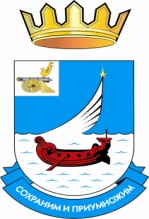 Российская ФедерацияСмоленская областьМуниципальное образование«Гагаринский район» Смоленской областиР Е Ш Е Н И Е от 25 декабря 2015 года 								№ 190Об утверждении Порядка предоставления иных межбюджетных трансфертов бюджетам поселений Гагаринского района Смоленской области из  бюджета муниципального образования «Гагаринский район» Смоленской областиВ соответствии со статьей 142.4 Бюджетного кодекса Российской Федерации и заслушав информацию начальника Финансового управления Администрации муниципального образования «Гагаринский район» Смоленской области Т.В. Кудриной, Гагаринская районная Дума РЕШИЛА:Утвердить прилагаемый «Порядок предоставления иных межбюджетных трансфертов бюджетам поселений Гагаринского района Смоленской области из бюджета муниципального образования «Гагаринский район» Смоленской области».Решение Гагаринской районной Думы от 27.04.2012 года № 49 «Об утверждении Порядка предоставления иных межбюджетных трансфертов бюджетам сельских поселений Гагаринского района Смоленской области из бюджета муниципального образования «Гагаринский район» Смоленской области» признать утратившим силу.Настоящее решение вступает в силу с момента его официального опубликования.Глава муниципального образования «Гагаринский район» Смоленской области 			       А. И. ИвановПриложение к решению Гагаринской районной Думы                                                                                   от 25 декабря 2015 года № 190Порядокпредоставления иных межбюджетных трансфертов бюджетам поселений Гагаринского района Смоленской области из бюджета муниципального образования «Гагаринский район» Смоленской областиНастоящий Порядок предоставления иных межбюджетных трансфертов бюджетам поселений Гагаринского района Смоленской области из бюджета муниципального образования «Гагаринский район» Смоленской области (далее – Порядок) разработан в соответствии со статьей 142.4 Бюджетного кодекса Российской Федерации и устанавливает случаи, условия и порядок предоставления иных межбюджетных трансфертов бюджетам поселений Гагаринского района Смоленской области из бюджета муниципального образования «Гагаринский район» Смоленской области (далее – бюджеты поселений).Размер предоставляемых в соответствии с настоящим Порядком иных межбюджетных трансфертов устанавливается решением Гагаринской районной Думы о бюджете муниципального образования «Гагаринский район» Смоленской области на очередной финансовый год и на плановый период.Иные межбюджетные трансферты предоставляются бюджетам поселений:-  на поддержку мер по обеспечению сбалансированности бюджетов поселений;-    на осуществление части полномочий по решению вопросов местного значения в соответствии с заключенными соглашениями.4. 	Иные межбюджетные трансферты на поддержку мер по обеспечению сбалансированности бюджетов поселений, предоставляются бюджетам поселений  в следующих случаях:при составлении проектов бюджетов поселений, в случае недостаточности прогнозируемых доходов бюджета поселения с учетом выравнивания бюджетной обеспеченности поселения для финансового обеспечения расходных обязательств;в ходе исполнения бюджетов поселений в текущем финансовом году,  в случае недостаточности доходов бюджета поселения  (в том числе в связи со снижением поступлений ожидаемых доходов по сравнению с прогнозом поступлений доходов в бюджет поселения) для финансового обеспечения расходных обязательств поселения исходя из фактического поступления доходов в бюджет поселения за отчетный период и с учетом ожидаемого исполнения указанного бюджета по доходам.	5. 	Расчет размера иных межбюджетных трансфертов на поддержку мер по обеспечению сбалансированности бюджетов поселений, выделяемый бюджету поселения производится по следующей методике:1) при составлении проектов бюджетов поселений объем иного межбюджетного трансферта на поддержку мер по обеспечению сбалансированности  бюджета i-го поселения рассчитывается по формуле:ОМТ = Рпл – Дпл, где: 	ОМТ - объем иного межбюджетного трансферта на поддержку мер по обеспечению сбалансированности  бюджета i-го поселения;	Рпл  – планируемые расчетные расходы бюджета i-го поселения;	Дпл – планируемые расчетные доходы бюджета i-го поселения.	Планируемые расчетные расходы бюджета i-го поселения включают в себя:	-  расходы бюджета i-го поселения по заработной плате с начислениями на неё по органам местного самоуправления;	-     расходы бюджета i-го поселения на оплату коммунальных услуг;	- расходы бюджета i-го поселения на предоставление иных межбюджетных трансфертов бюджету муниципального образования «Гагаринский район» Смоленской области на осуществление части полномочий по решению вопросов местного значения в соответствии с заключенными соглашениями;	- расходы бюджета i-го поселения на выплату пенсий за выслугу лет, выплачиваемых лицам, замещавшим муниципальные должности, должности муниципальной службы;	- расходы бюджета i-го поселения на уплату членского взноса в Совет муниципальных образований Смоленской области;	- расходы бюджета i-го поселения на выплату компенсации расходов, связанных с осуществлением полномочий депутатами поселения;	- расходы бюджета i-го поселения на проведение выборов депутатов поселения;	- расходы бюджета i-го поселения на уплату взносов на капитальный ремонт общего имущества в многоквартирных домах, находящихся на территории поселения, исходя из общей площади муниципального жилья и минимального размера взноса на капитальный ремонт общего имущества в многоквартирном доме, установленного постановлением Администрации Смоленской области.	Планируемые расчетные расходы бюджета i-го поселения не включают в себя расходные обязательства бюджета поселения, предусмотренные в бюджете поселения за счет безвозмездных поступлений от других бюджетов бюджетной системы Российской Федерации, имеющих целевое назначение.	Планируемые расчетные доходы бюджета i-го поселения включают в себя:	-     прогноз налоговых и неналоговых доходов бюджета i-го поселения; 	- плановый объем дотации на выравнивание бюджетной обеспеченности i-го поселения, выделяемой из бюджета субъекта Российской Федерации; 	- плановый объем дотации на выравнивание бюджетной обеспеченности i-го поселения, выделяемой из бюджета муниципального образования «Гагаринский район» Смоленской области.	2) В ходе исполнения бюджетов поселений в текущем финансовом году объем иного межбюджетного трансферта на поддержку мер по обеспечению сбалансированности  бюджета i-го поселения рассчитывается по формуле:ОМТ = Р ожид. – Д ожид., где: 	ОМТ - объем иного межбюджетного трансферта на поддержку мер по обеспечению сбалансированности  бюджета i-го поселения;	Р ожид. – ожидаемые расчетные расходы бюджета i-го поселения;	Д ожид. – ожидаемые расчетные доходы бюджета i-го поселения.	Ожидаемые расчетные расходы бюджета i-го поселения рассчитываются с учетом фактического исполнения расходных обязательств бюджета поселения  за анализируемый период и включают в себя объем ожидаемых расходных обязательств бюджета поселения в текущем финансовом году (в том числе дополнительных расходных обязательств, потребность в финансировании которых возникла в ходе исполнения бюджета поселения).	Ожидаемые расчетные расходы бюджета i-го поселения включают:	- расходы бюджета i-го поселения по заработной плате с начислениями на неё по органам местного самоуправления;	- расходы бюджета i-го поселения на оплату коммунальных услуг;	- расходы бюджета i-го поселения на предоставление иных межбюджетных трансфертов бюджету муниципального образования «Гагаринский район» Смоленской области на осуществление части полномочий по решению вопросов местного значения в соответствии с заключенными соглашениями;	- расходы бюджета i-го поселения на выплату пенсии за выслугу лет, выплачиваемых лицам, замещавшим муниципальные должности, должности муниципальной службы;	- расходы бюджета i-го поселения на уплату членского взноса в Совет муниципальных образований Смоленской области;	- расходы бюджета i-го поселения на выплату компенсации расходов, связанных с осуществлением полномочий депутатами поселения;	- расходы бюджета i-го поселения на проведение выборов депутатов поселения;	- расходы бюджета i-го поселения на уплату взносов на капитальный ремонт общего имущества в многоквартирных домах, находящихся на территории поселения, исходя из общей площади муниципального жилья и минимального размера взноса на капитальный ремонт общего имущества в многоквартирном доме, установленного постановлением Администрации Смоленской области;	- расходы бюджета i-го поселения на финансирование дополнительных расходных обязательств бюджета поселения, острая необходимость которых возникла в ходе исполнения бюджета поселения.	Ожидаемые расчетные расходы бюджета i-го поселения не включают в себя расходные обязательства бюджета поселения, предусмотренные в бюджете поселения за счет безвозмездных поступлений от других бюджетов бюджетной системы Российской Федерации, имеющих целевое назначение.	Ожидаемые расчетные доходы бюджета i-го поселения рассчитываются с учетом фактического исполнения налоговых и неналоговых доходов бюджета поселения за анализируемый период и включают в себя:	- прогноз ожидаемого поступления налоговых и неналоговых доходов бюджета i-го поселения; 	- плановый объем дотации на выравнивание бюджетной обеспеченности i-го поселения, выделяемый из бюджета субъекта Российской Федерации; 	- плановый объем дотации на выравнивание бюджетной обеспеченности i-го поселения, выделяемый из бюджета муниципального образования «Гагаринский район» Смоленской области.	6. 	Порядок предоставления, методика расчета размера иных  межбюджетных трансфертов на осуществление части полномочий по решению вопросов местного значения в соответствии с заключенными соглашениями указываются в соглашениях.7. 	Иные межбюджетные трансферты бюджетам поселений на поддержку мер по обеспечению сбалансированности бюджетов поселений предоставляются при условии соблюдения органами местного самоуправления поселений бюджетного законодательства Российской Федерации и законодательства Российской Федерации о налогах и сборах. Главным распорядителем бюджетных средств по предоставлению иных межбюджетных трансфертов бюджетам поселений на поддержку мер по обеспечению сбалансированности бюджетов поселений является Финансовое управление Администрации муниципального образования «Гагаринский район» Смоленской области.Иные межбюджетные трансферты зачисляются в доход бюджетов поселений на счета, открытые в Управлении Федерального казначейства.Учет операций по использованию иных межбюджетных трансфертов осуществляется на лицевых счетах получателей средств бюджетов поселений, открытых в Финансовом управлении Администрации муниципального образования «Гагаринский район» Смоленской области для учета операций по исполнению местных бюджетов.При несоблюдении органами местного самоуправления условий предоставления иных межбюджетных трансфертов Финансовое управление Администрации муниципального образования «Гагаринский район» Смоленской области вправе на основании приказа начальника Финансового управления приостанавливать (сокращать) предоставление иных межбюджетных трансфертов до момента устранения причин приостановления.